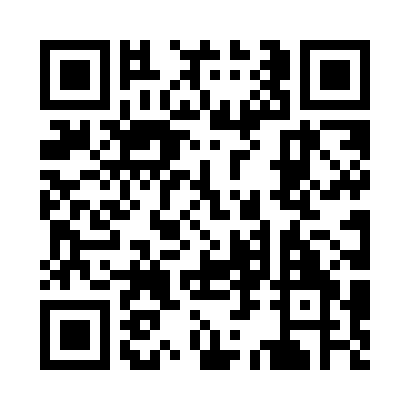 Prayer times for Clynder, South Lanarkshire, UKMon 1 Jul 2024 - Wed 31 Jul 2024High Latitude Method: Angle Based RulePrayer Calculation Method: Islamic Society of North AmericaAsar Calculation Method: HanafiPrayer times provided by https://www.salahtimes.comDateDayFajrSunriseDhuhrAsrMaghribIsha1Mon3:014:381:237:1110:0811:462Tue3:014:391:237:1010:0811:453Wed3:024:401:247:1010:0711:454Thu3:024:411:247:1010:0611:455Fri3:034:421:247:1010:0611:456Sat3:034:431:247:0910:0511:447Sun3:044:441:247:0910:0411:448Mon3:054:451:247:0910:0311:449Tue3:054:471:257:0810:0211:4310Wed3:064:481:257:0810:0111:4311Thu3:074:491:257:0710:0011:4212Fri3:084:511:257:079:5911:4213Sat3:084:521:257:069:5811:4114Sun3:094:531:257:069:5611:4115Mon3:104:551:257:059:5511:4016Tue3:114:561:257:049:5411:3917Wed3:124:581:267:049:5211:3918Thu3:125:001:267:039:5111:3819Fri3:135:011:267:029:4911:3720Sat3:145:031:267:019:4811:3721Sun3:155:041:267:019:4611:3622Mon3:165:061:267:009:4511:3523Tue3:175:081:266:599:4311:3424Wed3:175:101:266:589:4111:3325Thu3:185:111:266:579:3911:3226Fri3:195:131:266:569:3811:3227Sat3:205:151:266:559:3611:3128Sun3:215:171:266:549:3411:3029Mon3:225:191:266:539:3211:2930Tue3:235:201:266:529:3011:2831Wed3:245:221:266:509:2811:27